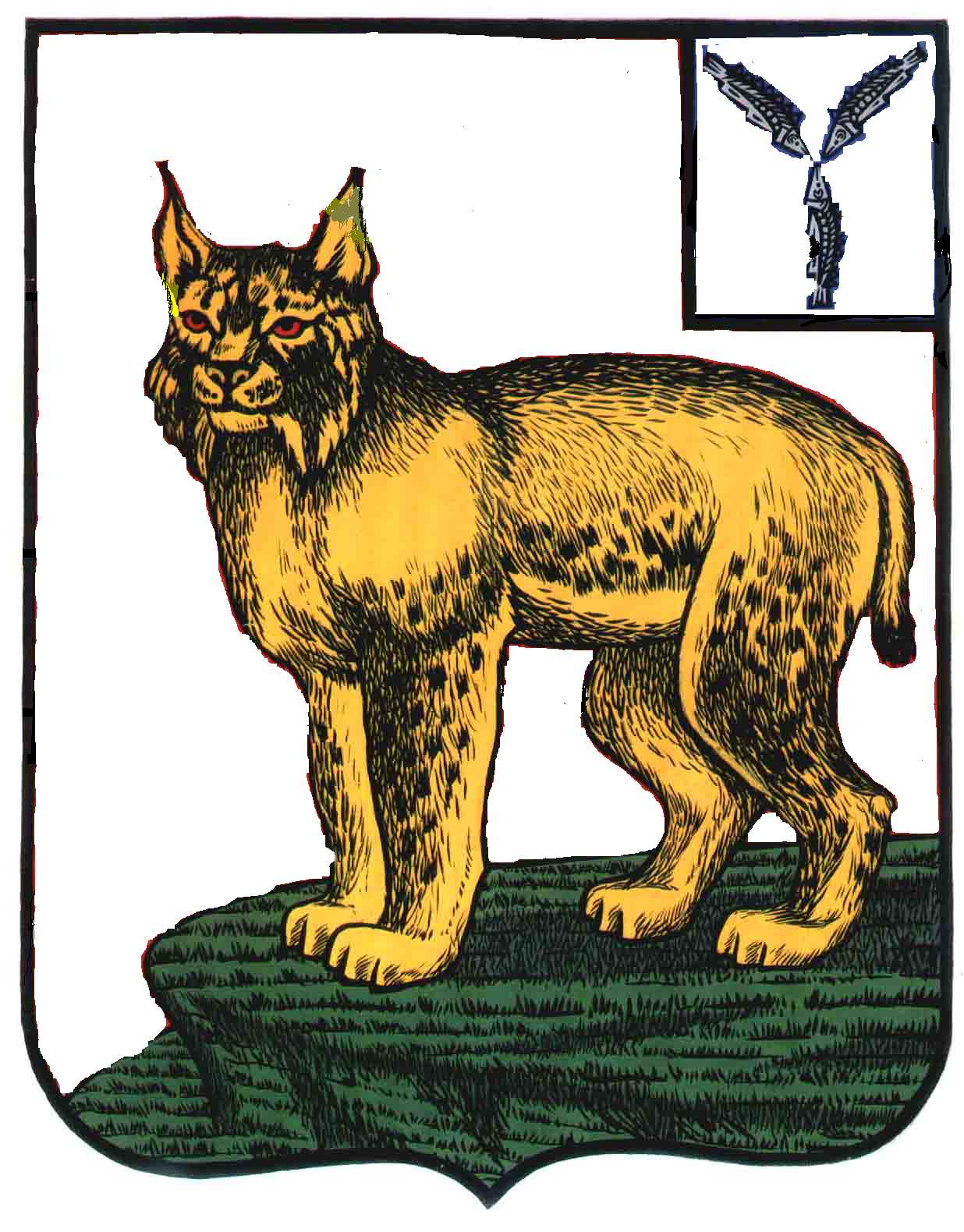 АДМИНИСТРАЦИЯ ТУРКОВСКОГО МУНИЦИПАЛЬНОГО РАЙОНАСАРАТОВСКОЙ ОБЛАСТИПОСТАНОВЛЕНИЕОт 16.07.2015 г. № 251О внесении изменений в постановление администрации Турковского муниципального района от 27 февраля 2015 года № 99В соответствии с Уставом Турковского муниципального района администрация Турковского муниципального района ПОСТАНОВЛЯЕТ:1. Внести в постановление администрации Турковского муниципального района от 27 февраля 2015 года № 99 «Об утверждении схемы размещения нестационарных торговых объектов на территории Турковского муниципального образования Турковского муниципального района на 2015-2019 годы» изменения, дополнив приложение к постановлению пунктами 4-8 следующего содержания согласно приложению.2. Опубликовать настоящее постановление в официальном информационном бюллетене «Вестник Турковского муниципального района» и разместить на официальном сайте администрации Турковского муниципального района в информационно-телекоммуникационной сети «Интернет».3. Контроль за исполнением настоящего постановления возложить на заместителя главы администрации муниципального района – начальника финансового управления администрации муниципального района Губину В.В.Глава администрации муниципального района						Д.В. КудряшовПриложение к постановлению администрации муниципального района от 16.07.2015 года № 251«4.Автофургон, палаткав 25 метрах западнее здания № 10А по ул. Ленина р.п. ТуркиОвощи, фрукты, бахчевые культуры, зерновые культуры15 кв.м.с 15 мая по 15 октябрясубъект малого или среднего предпринимательства5. Автофургон, палаткав 10 метрах западнее дома № 58 по ул. Ленина р.п. ТуркиОвощи, фрукты, бахчевые культуры, зерновые культуры15 кв.м.с 15 мая по 15 октябрясубъект малого или среднего предпринимательства6. Автофургон, палаткав 20 метрах северо-западнее здания № 71 по ул. Ленина р.п. ТуркиСосна, ель натуральная15 кв.м.декабрьсубъект малого или среднего предпринимательства7. Автофургон, палаткав 30 метрах западнее дома № 94 по ул. Ленина р.п. ТуркиОвощи, фрукты, бахчевые культуры, зерновые культуры15 кв.м.с 15 мая по 15 октябрясубъект малого или среднего предпринимательства8.Автофургон, палаткав 12 метрах севернее дома № 17 по ул. Железнодорожная р.п. ТуркиОвощи, фрукты, бахчевые культуры, зерновые культуры15 кв.м.с 15 мая по 15 октябрясубъект малого или среднего предпринимательства